Отчето проведении мероприятий ко Дню народного единства в МБОУ «Коркмаскалинская СОШ им. М-Загира Баймурзаева»31.10.2021г.         Сегодня для России нет более важной идеи, чем патриотизм. Старинная мудрость напоминает нам: «Человек, не знающий своего прошлого, не знает ничего». Поэтому проведение мероприятий патриотического направления очень важно в воспитании подрастающего поколения и является одной из основных задач МБОУ «Коркмаскалинская СОШ им.М-Загира Баймурзаева».     Согласно плану мероприятий по реализации программы «Воспитание гражданина России и патриота Родины» с целью формирования основ патриотизма, в период с 28.10.2021 года по 31.10.2021 года в МБОУ «Коркмаскалинская СОШ им.М-Загира Баймурзаева» были проведены мероприятия, посвященные Дню народного Единства.1. Единые классные часы «Мы дружбой народов сильны», 1- 4 классы, 328 обучающихся.Цель: познакомить обучающихся с историей возникновения государственного праздника – Дня народного единства и согласия. Задачи:-закрепить знания обучающихся о государственной символике России;-посредством художественного и музыкального оформления  прививать любовь к красоте, природе России, воспитывать патриотизм, гордость и уважение к истории и народу,-развитие творческих способностей обучающихся,  сценической культуры;-развитие чувства коллективизма, взаимной ответственности за порученное дело.Обучающимся была представлена историческая справка о праздновании Дня народного единства, что с  4 ноября с 2005 года отмечается как "День народного единства". Это вовсе не новый праздник, а возвращение к старой традиции.Классными руководителями 4 классов   было проведено мероприятие на тему: День народного единства – история праздника».Целью данного мероприятия являлось в том, чтобы  дать представление о новом празднике, раскрыть значение и роль праздника как дня сохранения единства народа, начала государственности, завершение смуты на Руси; воспитание чувства любви к своей Родине, ее героическому прошлому, традициям и обычаям, культуре народа.Классными руководителями 3-х классов  был проведен информационный час «Славься ты, ты Русь моя!».  Ребятам рассказали об истории возникновения праздника День народного единства, о подвигах народа, провели беседу на тему мужества и чести.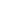 С обучающимися 2-х классов был проведен урок – презентация «С чего начинается Родина?». В ходе мероприятия обсудили: информационно - историческую справку о Дне народного единства.В 1- классах прошел классный час на тему «Славься Русь – Отчизна моя!», в ходе которого ребята узнали имена героев тех времен.27 октября в школе классные руководители 5-7, 9-11 классов провели классные часы по историческому прошлому Родины, используя электронные презентации. Учителя познакомили ребят с историей праздника, который имеет глубокий патриотический смысл – единение русского народа, стремление быть сильным и смелым перед лицом опасности. Для обучающихся был организован просмотр видеоролика, посвященного событиям Смутного времени. В рамках этих уроков обучающиеся познакомились с историей праздника «День народного единства», с его героями. Надеемся, что у ребят появилось чувство гордости и радости от того, что мы родились и живём в России, желание стать наследниками славных традиций российской истории.2. Библиотекарем школы Магомедовой Г.И.  была организована книжная выставка «Книга – хранительница истории».3. 29 октября Магомедова Ю.М. провела уроки истории «Спасатели Отечества»  в 8 «А» «Б» классах. Юлдуз Магомедовна отметил, что наша страна имеет богатую событиями героическую историю, а история – это память народа о том, кто мы, где наши корни, каков наш путь, это готовность защищать, не жалея жизни, свое Отечество от врагов.4. 30 октября активисты РДШ провели акцию «#ЯлюблюсвоюСтрану».Информация размещена на школьной странице в Инстаграмм:Вывод: в ходе проведенных мероприятий обучающиеся познакомились с историей возникновения праздника, подвигами наших предков во имя независимости Родины.Земля равноправных свободных народов,С заботой о ближнем в горящих сердцахЖивёт, процветает и ценит свободу,Народ прославляя в великих делах.Святая душой и Великая делом,В просторах твоих необъятная стать.Для тех, кто с тобой всей душою и телом,Ты нежная, милая, добрая мать.Заместитель директора по ВР           Арсланбекова Н.А.